Domáce úlohy zo slovenského jazyka a literatúryod 08. 02. 2021 do 12. 02. 2021Meno a priezvisko:____________________________________Trieda: VII. B Vypracovala: Mgr. Jana Marcinová1. Prečítaj text „Hodina písania“      Hodina písaniaŽiaci mali hodinu písania. Eva rozdala zošity. Pani učiteľka napísala vety na tabuľu. Žiaci ich mali odpísať do zošitov. Eva najprv napísala dátum, až potom začala písať. Písala pomaly a pekne. „Keď budete hotoví, nezabudnite si zapísať domácu úlohu.“ povedala pani učiteľka. Na konci hodiny Eva pozberala zošity a podala ich pani učiteľke.2.Spoj otázku so správnou odpoveďouAkú hodinu mali žiaci?                        Eva písala pomaly a pekne.Čo urobila pani učiteľka?                    Žiaci mali hodinu písania,Čo robili žiaci?                                    Pani učiteľka napísala vety na                                                                   tabuľu. Ako písala Eva?                                 Žiaci odpisovali vety do zošitov.3.Porovnaj slová a označ, čím sa odlišujú podčiarkni                     napr. variť - navariťpísať- podpísať                        dať- podaťčítať – prečítať                        sadiť – zasadiťkresliť – nakresliť                     píliť- odpíliť4.Utvor a napíš nové slována            _________________           pri        ___________________vy -  píše _________________          od - niesol_________________pre           _________________         za         ____________________1.Prečítaj báseň „Mama pečie„ a  „Štedrý večer“ „Mama pečie“ Zima prišla z ďaleka                                Medovníky, koláčebelostní a čistá.                                       deťom na koledu.Mama pečie, vypeká,                              Na Vianoce k domovuna Vianoce chystá.                                  všetky cesty vedú.            Ján Turan„Štedrý večer“ Svietia na vianočnom stole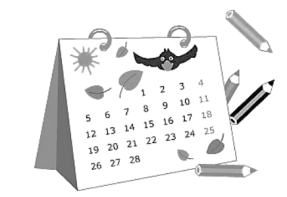 oblátky a med.„Pokoj ľuďom dobrej vôle!“Krajšej chvíle niet.                  Ján Turan                             2.Podčiarkni v básni „Mama pečie„ a  „Štedrý večer“  slová s dvojhláskami- ia,ie,iunapr. pečie3.Zakrúžkuj správnu odpoveďBáseň „Mama pečie“ a „Štedrý večer“ je v období:     a) leta              b) zimyNajkrajšie sviatky počas zimy sú:                      a) Vianoce               b) Veľká nocNa štedrovečernom stole máme:                       a) zubnú pastu        b) oblátky a medPo štedrej večeri si darčeky:                              a) rozbaľujeme        b) neozbaľujeme 4.Prepíš báseň„ Štedrý večer“ _______________________________________________________________________________________________________________________________________________________________________________________________________________________________________________________________________________________________________________________________________________5. Nakresli, čo si jedol na štedrý večer TY.Sloh, slohová výchova- tvorba krátkej rozprávky, príbehu 1. Usporiadaj obrázky (vyfarbi kruh) v akom poradí staval Ferdo domček. Napr.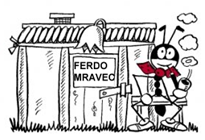 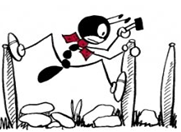 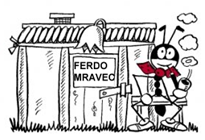 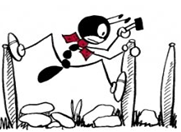 alebo  očísluj 1-6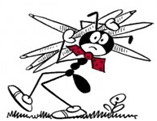 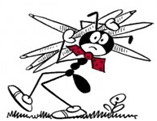 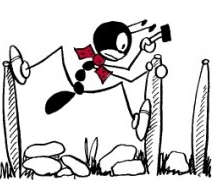 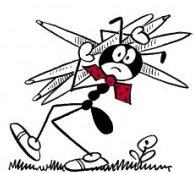 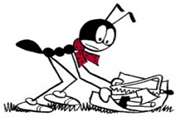 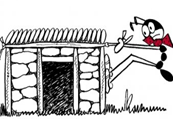 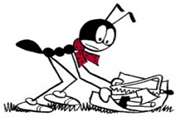 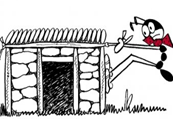 2 Napíš 1 vetou čo robí Ferdo na obrázkoch. _________________________________________________________________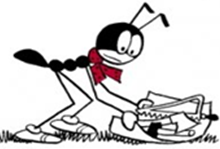 _________________________________________________________________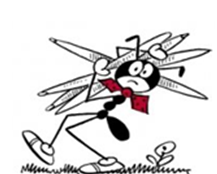 ________________________________________________________________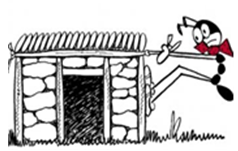 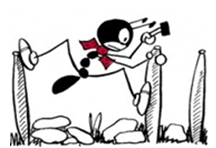 ________________________________________________________________________________________________________________________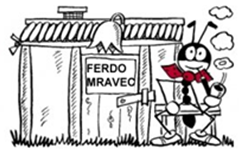 Opakovanie mäkkých slabík,dvojhlások a  ä  1.Prepíš písaným písmom2.Doplň e / äm____dveď, v____čer, m____ta, v____ža, sp____ť, žrieb____, mys____ľ, z____m3. Doplň ia/ja, ie/je, iu/juovoc____,  č____pka,   ____blko,    kr___da,   ____dnotka4.Prečiarkni nesprávne slovo:ďeti  -  deti			sedí  -  seďí			ďeväť  -  deväťNina  -  Ňina		     buďík  -  budík		letí  -  leťí5.Prepíš vety U susedov majú malé bábätko.____________________________________________________Kamila má dobrú pamäť.____________________________________________________Žriebätko je smädné.____________________________________________________Prepíš slová  s dvojhláskamivonia -  __________________         teliatko - _____________________vietor - __________________          rieka - _______________________mesiac - _________________         viečka - ______________________jedia - ___________________         polia - _______________________hviezda - _________________        lienka - ______________________husaciu - _________________        tanier - ______________________priamo - _________________         piatok - ______________________rybia - ___________________         prosia - ______________________ tečie - ___________________         riadok - ______________________čiara - ___________________        vtáčia - ______________________hviezda - _________________        mačiatko - ____________________sviatok - _________________         novšiu - ______________________snežienka - _________________        mlieko - ____________________mačiatko -__________________      tvoria - ______________________novšiu - ___________________        krajšiu - _____________________Domáce úlohy z matematikyod 08. 02. 2021 do 12. 02. 2021Meno a priezvisko:____________________________________Trieda: VII. B Vypracovala: Mgr. Jana MarcinováOpakovanie rovinných útvarovVyfarbi a spočítaj geometrické tvary: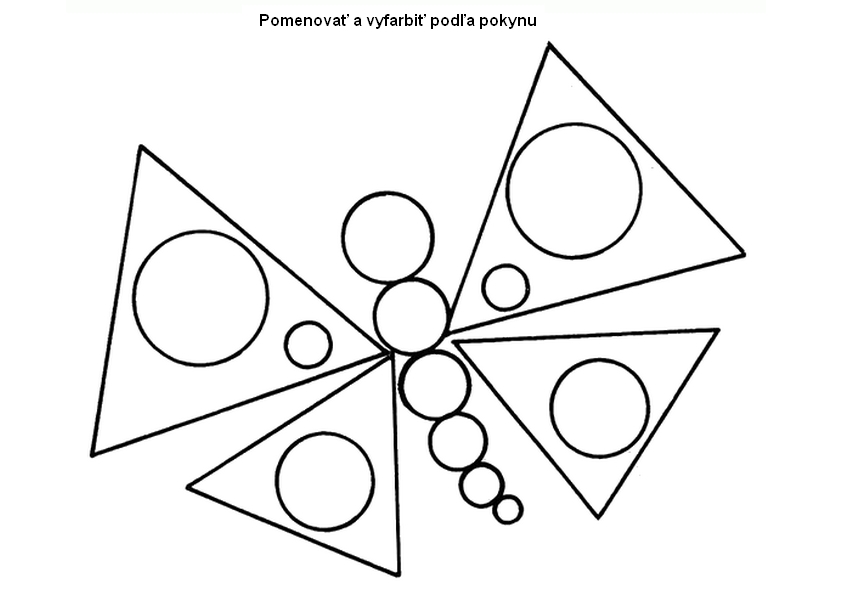 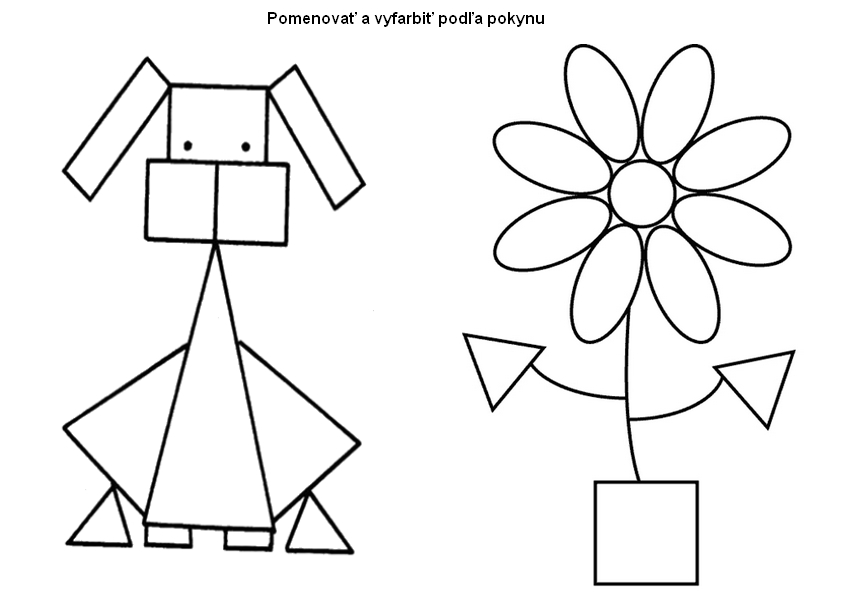 1.Vymaľuj geometrické tvary podľa pokynov a spočítaj ichkruh červený________________štvorec čierny_______________trojuholník hnedý____________obdĺžnik zelený_______________2.Priraď pomenovanie ku geometrickým tvaromkruh štvorec trojuholník obdĺžnik Opakovanie - Bod a označovanie bodov	(napr. A, B, C, D, E)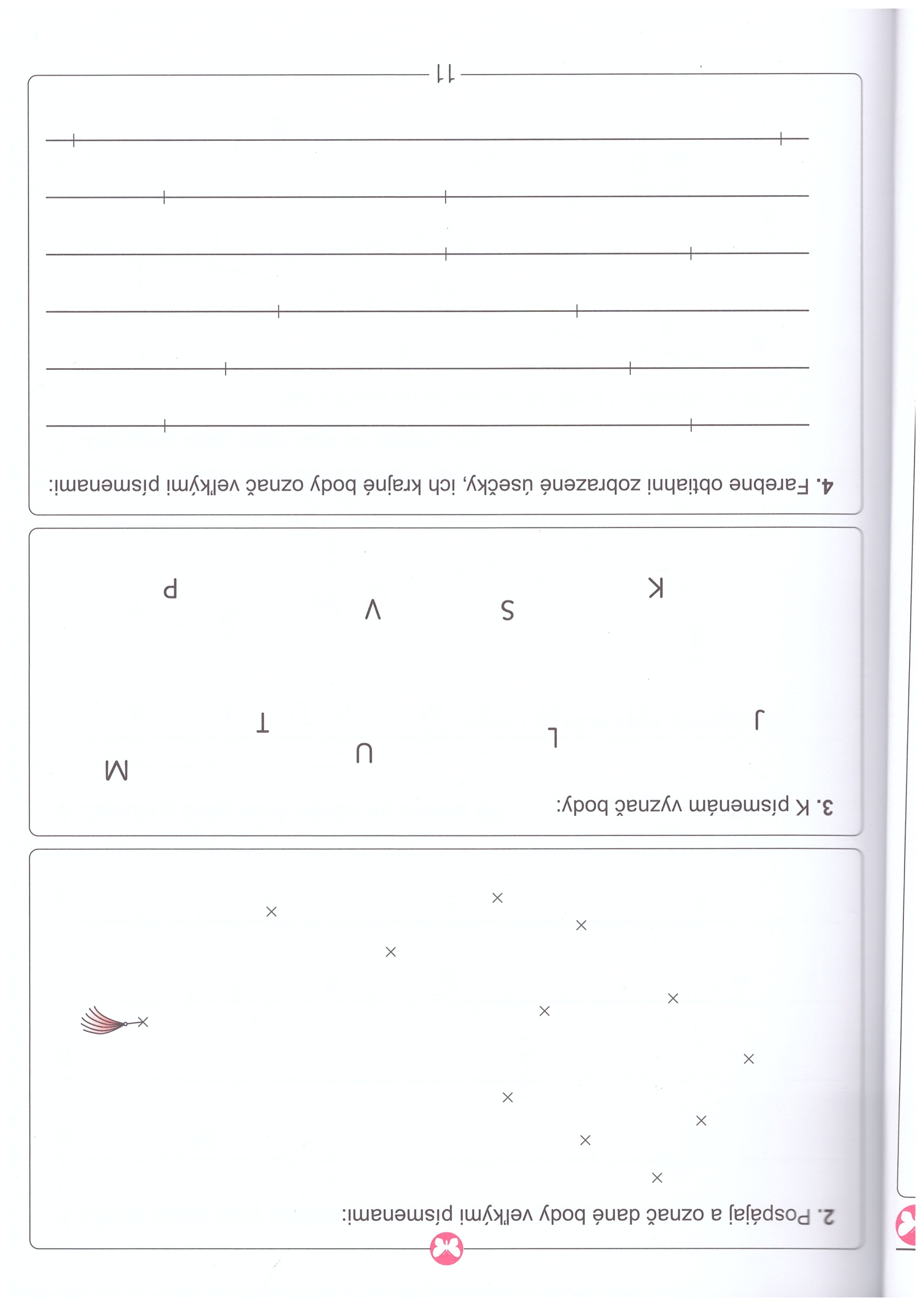 Dokresli rovinné útvary a čiary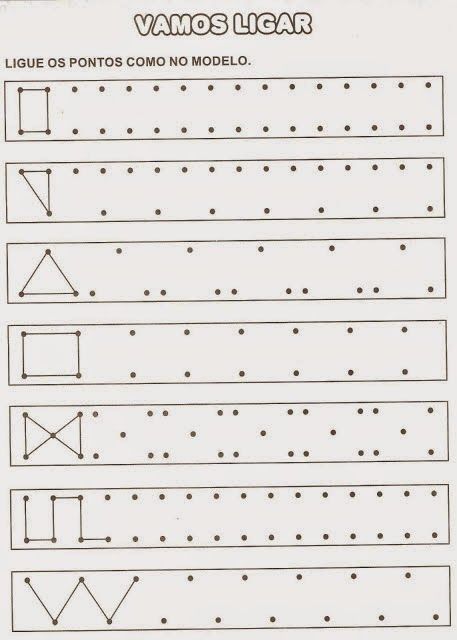 Prečítaj a napíš čísla  0,10,20,30,40,50,60,70,80,90,100Opakovanie násobenia č.2 Zopakuj si: Násobky čísla 2 : 0, 2,4,6,8,10,12,14,16,18,201.Vymaľuj násobky čísla dva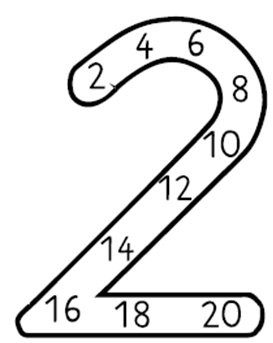 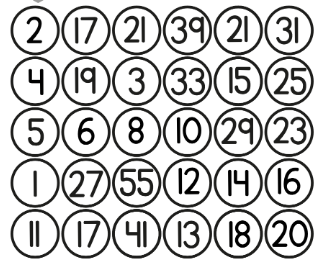 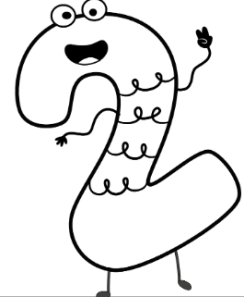 2.Doplň násobky čísla 2 do štvorčekov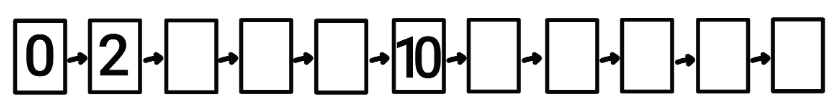 3.Znázorni príklady na násobenie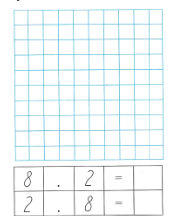 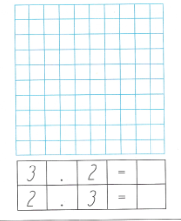 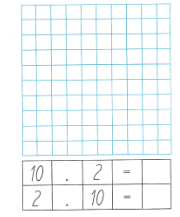 4.Vypočítaj3 . 2 =                5 . 2 =                 7 . 2 =         10 . 2 =                4 .2 =              0 . 2 =8 . 2 =                1 . 2 =                 6 . 2 =         2 . 2 =                  9 . 2 =             2. 5 =Opakovanie sčítania v obore do 20 a násobilky č.2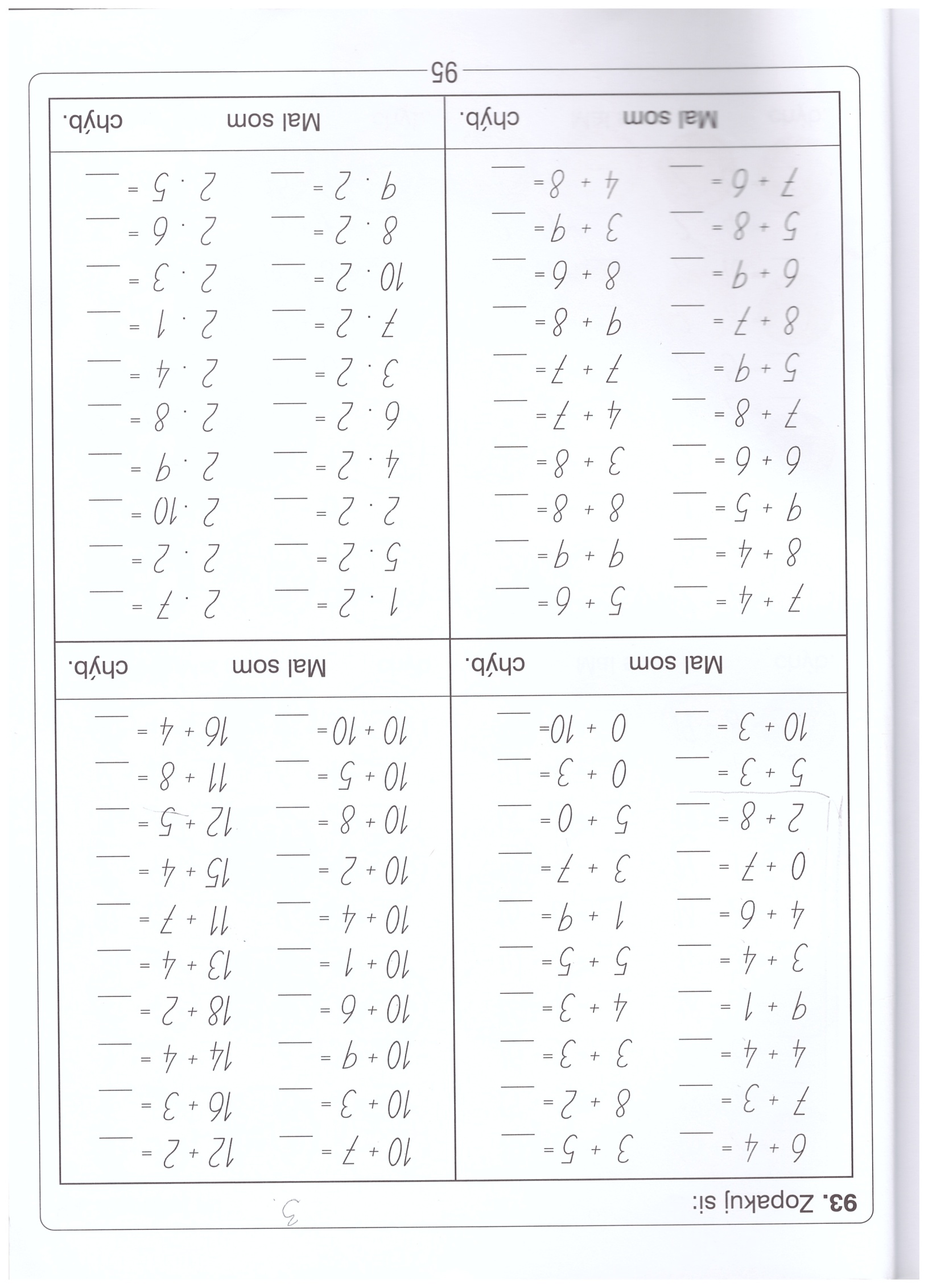 Vypočítaj. Domáce úlohy z vecného učeniaod 08. 02. 2021 do 12. 02. 2021     Meno a priezvisko:______________________________Trieda: VII. B Vypracovala: Mgr. Jana MarcinováZimné hry deti v prírodeK zimným športom dokresli značku náčinia ( napr.    k prvému obrázku        ), ktoré sa pri tom používa. 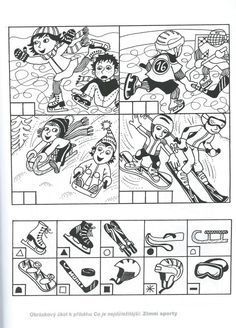 Ktoré zvieratko kde býva Vytvor dvojice z písmen a číslic podľa toho, kde zvieratá bývajú. Obrázky vymaľuj. 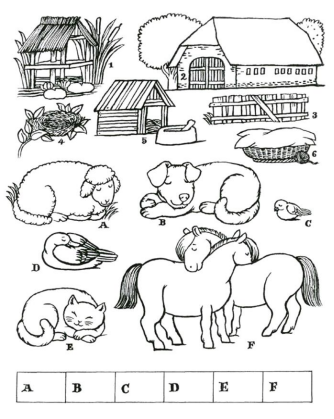 Orientácia v čase – určovanie a písanie dátumu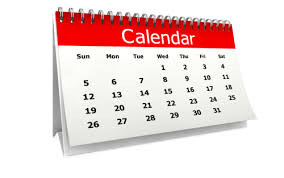 Dnes je : 8. 2. 2021      Napíš dátum: Zajtra bude: ____________________ Včera bolo:__________________________________Napíš slovom aký je teraz mesiac________________________________Napíš číslom aký je teraz mesiac________________________________Napíš slovom aký je teraz deň v mesiaci__________________________Napíš číslom aký je teraz deň v mesiaci___________________________Napíš aký je teraz rok_________________________________________Vyfarbi rovnakou pastelkou dátum a udalosť, ktorá k nemu patrí.Nájdi v kalendári kedy majú meniny tvoji spolužiaci, napíš dátum:Lenka____________________ Michaela__________________Igor______________________ Michal____________________Vanesa___________________ Elemír____________________Napíš slovom2.5________________________________________________      4.3________________________________________________Dátum narodenia, skôr- predtým, teraz, potom -neskôr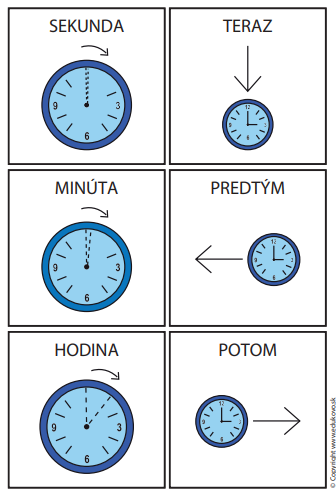 1.Pozri sa na hodiny a zapíš                                                koľko teraz sekund _________2. Teraz to urob opäť________3. Potom bude_______sekund.4.Zapíš koľko je teraz minút_____________ .5.Zapíš koľko bolo predtým minút _________ .8.Zapíš koľko je teraz hodín_____________ .9.Zapíš koľko bude potom hodín____________ .Skôr než si sa narodil, ti rodičia vymysleli meno (napíš ho) _______________________________________________   .Potom, keď si sa narodil, do rodného listu zapísali tvoje meno a tvoj dátum___________________.    (narodenia, plakania)Napíš svoj dátum narodenia slovom ______________________ ___________________________________________________Deň___________  Mesiac_______________  Rok___________Neskôr si sa učil sedieť, loziť, chodiť, jesť lyžičkou, umývať sa _________________________________________________. Teraz už  vieš _____________________________________ .Orientácia v čase - pojmy: toho roku, vlani, na budúci rok Toho roku_____________ chodím do _______triedy a moja triedna učiteľka je________________________________________________.Vlani_________________ som chodil do _______ triedy a moja triedna učiteľka bola _______________________________________________ . Na budúci rok ____________pôjdem do _________ triedy a moja triedna učiteľka asi bude____________________________________________.Tohto roku 20________________ mám_______________ rokov.Na budúci rok________________ budem mať____________ rokov.Vlani ____________________ som mal _________________rokov.Napíš aká je teraz školský rok a vymaľuj seba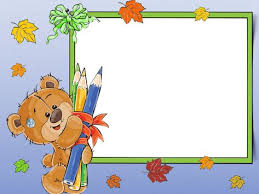 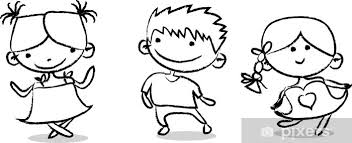 Vymaľuj koľko máš kokovpäsťbábätkoobväzpäťkapätapamäťmäkkýzáväzokžriebäsmädmäkčeňholúbäväčšíopäť1.1.Sviatok všetkých svätých31.12Štedrý deň 1.11.Medzinárodný deň detí24.12.Začiatok letných prázdnin30.6.Nový rok1.6.Koniec školského roka2.9.Silvester 1.7.Začiatok školského roka8.4Deň Rómov